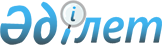 О внесении изменений и дополнения в решение Казалинского районного маслихата от 25 декабря 2020 года №548 "О бюджете сельского округа Арыкбалык на 2021-2023 годы"Решение Казалинского районного маслихата Кызылординской области от 12 марта 2021 года № 29. Зарегистрировано Департаментом юстиции Кызылординской области 16 марта 2021 года № 8189
      В соответствии со статьей 109-1 Кодекса Республики Казахстан от 4 декабря 2008 года "Бюджетный кодекс Республики Казахстан", пунктом 2-7 статьи 6 Закона Республики Казахстан от 23 января 2001 года "О местном государственном управлении и самоуправлении в Республике Казахстан", Казалинский районный маслихат РЕШИЛ:
      1. О внесении в решение Казалинского районного маслихата от 25 декабря 2020 года №548 "О бюджете сельского округа Арыкбалык на 2021-2023 годы" (зарегистрировано в Реестре государственной регистрации нормативных правовых актов за номером 7976, опубликовано 31 декабря 2020 года в эталонном контрольном банке нормативных правовых актов Республики Казахстан) следующие изменения и дополнение:
      Пункт 1 изложить в новой редакции:
      "1. Утвердить бюджет сельского округа Арыкбалык на 2021-2023 годы согласно приложениям 1, 2, 3, в том числе на 2021 год в следующих объемах:
      1) доходы – 54414 тысяч тенге, в том числе:
      налоговые поступления – 1428 тысяч тенге;
      поступления трансфертов – 52986 тысяч тенге;
      2) затраты – 55386 тысяч тенге;
      3) чистое бюджетное кредитование – 0;
      бюджетные кредиты – 0;
      погашение бюджетных кредитов – 0;
      4) сальдо по операциям с финансовыми активами – 0;
      приобретение финансовых активов – 0;
      поступления от продажи финансовых активов государства – 0;
      5) дефицит (профицит) бюджета – -972,0 тысяч тенге;
      6) финансирование дефицита (использование профицита) бюджета - 972,0 тысяч тенге.".
      Дополнить пунктом 2-1 нового содержания:
      "2-1. Учесть, что в районном бюджете на 2020 год предусмотрены нижеследующие целевые текущие трансферты бюджету сельского округа:
      "1) на расходы по обеспечению деятельности аппаратка акима 200 тысяч тенге.".
      Приложение 1 к указанному решению изложить в новой редакции согласно приложению к настоящему решению.
      2. Настоящее решение вводится в действие с 1 января 2021 года и подлежит официальному опубликованию. Бюджет на 2021 год сельского округа Арыкбалык
					© 2012. РГП на ПХВ «Институт законодательства и правовой информации Республики Казахстан» Министерства юстиции Республики Казахстан
				
      Председатель внеочередной ІІІ сессий Казалинского районного маслихата 

А. ОРЫМБАЕВ

      Председатель маслихата Казалинского районного маслихата 

Б. ЖАРЫЛҚАП
Приложение к решениюКазалинского районного маслихатаот 12 марта 2021 года № 29Приложение 1 к решениюКазалинского районного маслихатаот 25 декабря 2020 года №548
Категория
Категория
Категория
Категория
Сумма, 

тысяч тенге
Класс
Класс
Класс
Сумма, 

тысяч тенге
Подкласс
Подкласс
Сумма, 

тысяч тенге
Наименование
Сумма, 

тысяч тенге
1. Доходы
54414
1
Налоговые поступления
1428
04
Hалоги на собственность
1428
1
Hалоги на имущество
17
3
Земельный налог
117
4
Hалог на транспортные средства
1294
4
Поступления трансфертов 
52986
02
Трансферты из вышестоящих органов государственного управления
52986
3
Трансферты из бюджетов городов районного значения, сел, поселков, сельских округов
52986
Функциональная группа
Функциональная группа
Функциональная группа
Функциональная группа
Администратор бюджетных программ
Администратор бюджетных программ
Администратор бюджетных программ
Программа
Программа
Наименование
Наименование
2. Затраты
55386
1
Государственные услуги общего характера
27833
124
Аппарат акима города районного значения, села, поселка, сельского округа
27833
001
Услуги по обеспечению деятельности акима города районного значения, села, поселка, сельского округа
27323
022
Капитальные расходы государственного органа
510
7
Жилищно-коммунальное хозяйство
6130
124
Аппарат акима города районного значения, села, поселка, сельского округа
6130
008
Освещение улиц в населенных пунктах
2462
009
Обеспечение санитарии населенных пунктов
525
011
Благоустройство и озеленение населенных пунктов
3143
8
Культура, спорт, туризм и информационное пространство
21423
124
Аппарат акима города районного значения, села, поселка, сельского округа
21423
006
Поддержка культурно-досуговой работы на местном уровне
21423
3. Чистое бюджетное кредитование
0
Бюджетные кредиты
0
Погашение бюджетных кредитов
0
4.Сальдо по операциям с финансовыми активами
0
Приобретение финансовых активов
0
Поступления от продажи финансовых активов государства
0
5.Дефицит (профицит) бюджета
-972
6.Финансирование дефицита (использование профицита) бюджета
972
8
Используемые остатки бюджетных средств
972
01
Остатки бюджетных средств
972
1
Свободные остатки бюджетных средств
972